Free Kick Diagram – 5-Man Mechanics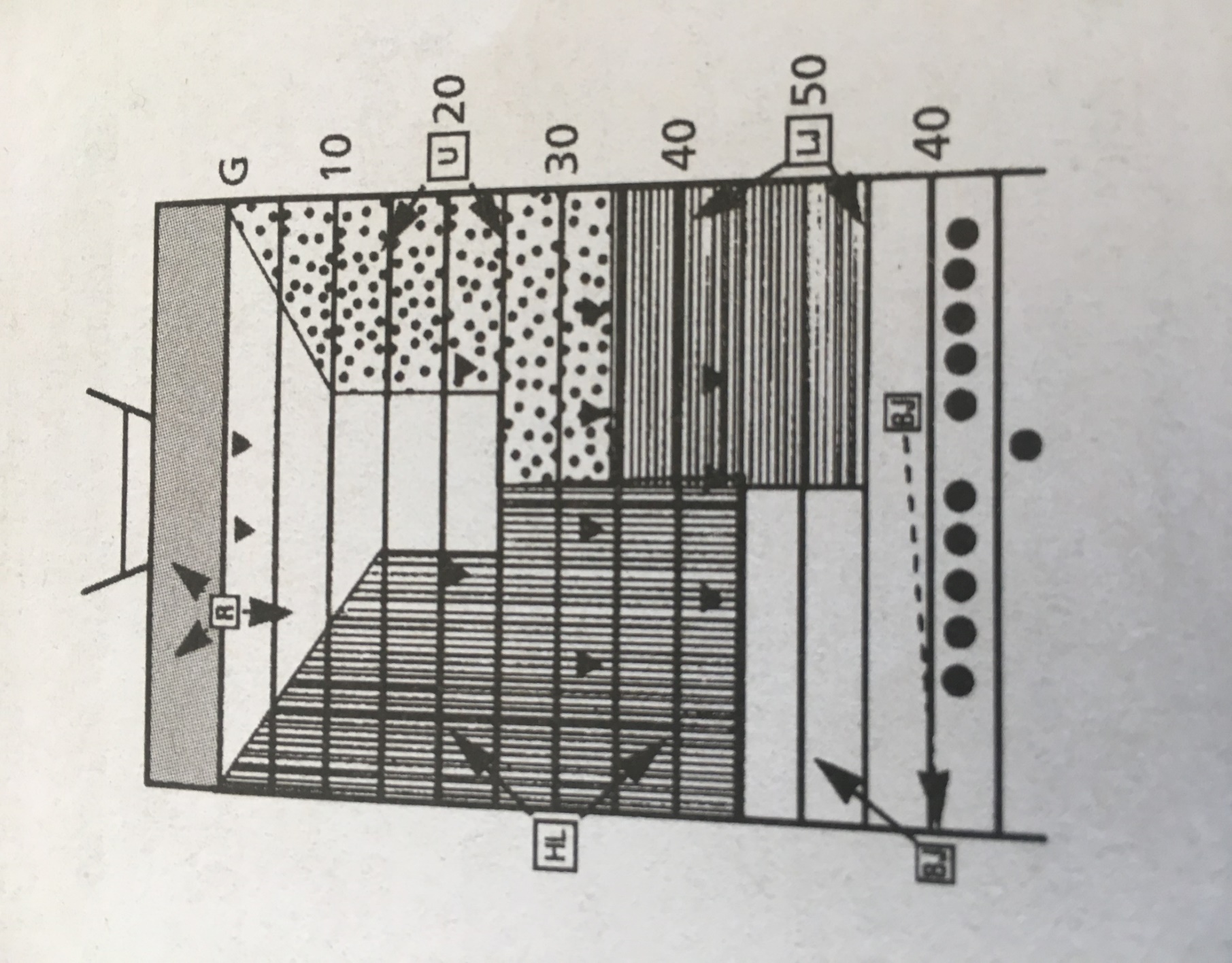 